Sgt. George Godoy’s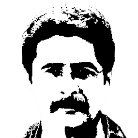 Master Resume TemplateInstructions from Sgt. Godoy ~This is your personal, MASTER RESUME. You will create this document FIRST and maintain ONLY ONE version for yourself.When you first open it, you need to click the “Enable Editing”  notification in Word.You will COPY/PASTE information from here into the application formats required by each specific agency that you are applying to.In the course of filling out your applications, if you find a requirement for additional information not already covered by this template, manually add a section to this Master Resume for the additional information. Make sure you keep a record of all information you ever submit here.Typical Agency Instructions: What Documents Should I Gather for My Application Packet?You will need all of these documents in your application packet when you return it:Completed Application Affirmative Action Information form (optional)Copy of valid Driver’s LicenseBirth Certificate (Certified Copy or Original) High School Diploma (Certified/Notarized Copy, Original, or Transcript) G.E.D. Certificate and test scores\High School Equivalency (Notarized Copy, Original, or Transcript)	Military DD214 Member Copy #2 and/or #4 (if you are a military veteran) OR Service Copy*** To access your DD214 please visit http://www.archives.gov/veterans/  ***Other required documents might include:For Federal Employees: SF-50 describing previous federal positionFor law enforcement officers:A signed letter from your Chief/Sheriff or your authorized representative, stipulating exactly how long you have been a sworn officer with their department.  A certified breakdown from your state Post agency indicating what subjects were taken during your academy training, how many hours for each subject and total number hours.Certified driving history from your state DMVWhat Else Should I Include?			When completing your application, please remember to:Include all of your residences you have lived at for the past 10 years since you were 18.Include every employer for whom you have worked for the last 10 years, even if the business is now closed.   Include temporary, seasonal, part-time, volunteer jobs and any periods of unemployment.Review all the information you have provided for accuracy.  	It is imperative that you provide all of the information requested in accurate and legible form.1.  PERSONAL DATA1.  PERSONAL DATA1.  PERSONAL DATA1.  PERSONAL DATA1.  PERSONAL DATA1.  PERSONAL DATA1.  PERSONAL DATA1.  PERSONAL DATA1.  PERSONAL DATA1.  PERSONAL DATA1.  PERSONAL DATA1.  PERSONAL DATA1.  PERSONAL DATA1.  PERSONAL DATA1.  PERSONAL DATA1.  PERSONAL DATA1.  PERSONAL DATA1.  PERSONAL DATA1.  PERSONAL DATA1.  PERSONAL DATA1.  PERSONAL DATA1.  PERSONAL DATA1.  PERSONAL DATALast NameLast NameLast NameLast NameLast NameLast NameLast NameLast NameLast NameFirst NameFirst NameFirst NameFirst NameFirst NameFirst NameMiddle NameMiddle NameMiddle NameMiddle NameMiddle NameMiddle NameMiddle NameMiddle NameCurrent AddressCurrent AddressCurrent AddressCurrent AddressCurrent AddressCurrent AddressCurrent AddressCurrent AddressStreet Name & Number (No PO Boxes)Street Name & Number (No PO Boxes)Street Name & Number (No PO Boxes)Street Name & Number (No PO Boxes)Street Name & Number (No PO Boxes)CityCityCityCityCityStateStateStateZip CodeZip CodeEmailEmailEmailEmailEmailEmailEmailEmailEmailEmailList any other names you have ever used (including maiden name)List any other names you have ever used (including maiden name)List any other names you have ever used (including maiden name)List any other names you have ever used (including maiden name)List any other names you have ever used (including maiden name)List any other names you have ever used (including maiden name)List any other names you have ever used (including maiden name)List any other names you have ever used (including maiden name)List any other names you have ever used (including maiden name)List any other names you have ever used (including maiden name)List any other names you have ever used (including maiden name)List any other names you have ever used (including maiden name)List any other names you have ever used (including maiden name)Home PhoneHome PhoneHome PhoneHome PhoneHome PhoneHome PhoneHome PhoneHome PhoneHome PhoneHome PhoneAlternate Phone NumberAlternate Phone NumberAlternate Phone NumberAlternate Phone NumberAlternate Phone NumberAlternate Phone NumberNotification Type Preference: Notification Type Preference: Notification Type Preference: Notification Type Preference: Notification Type Preference: Notification Type Preference: Notification Type Preference:   Email      Email      Email      Email     Paper Paper PaperAgeAgeAgeDate of BirthDate of BirthDate of BirthDate of BirthPlace of Birth (City & State)Place of Birth (City & State)Place of Birth (City & State)Place of Birth (City & State)SexRaceRaceHeightWeightWeightHair ColorHair ColorHair ColorHair ColorEye ColorEye ColorTattoos (Description & Location)Tattoos (Description & Location)Tattoos (Description & Location)Tattoos (Description & Location)Tattoos (Description & Location)Tattoos (Description & Location)Tattoos (Description & Location)Tattoos (Description & Location)Tattoos (Description & Location)Tattoos (Description & Location)Tattoos (Description & Location)Tattoos (Description & Location)Tattoos (Description & Location)Tattoos (Description & Location)Tattoos (Description & Location)Tattoos (Description & Location)Tattoos (Description & Location)Are you a US Citizen?Are you a US Citizen?Are you a US Citizen?Are you a US Citizen?Are you a US Citizen?Are you a US Citizen?  Yes   No  Yes   No  Yes   No  Yes   No  Yes   No  Yes   NoCheck One:Check One:Check One:Check One:  Married  Married Separated     Separated     Separated      Single Spouse’s Full NameSpouse’s Full NameSpouse’s Full NameSpouse’s Full NameSpouse’s Full NameSpouse’s Full NameSpouse’s Full NameSpouse’s Full NameSpouse’s Full NameSpouse ‘s Date of BirthSpouse ‘s Date of BirthSpouse ‘s Date of BirthSpouse ‘s Date of Birth  Divorced  Divorced  Widowed  Widowed  Widowed  Widowed1AStarting with your present address, list all physical addresses you have had for the past (10) years, including your addresses in the military service.  Include each duty station separately.   PO Boxes are not acceptable.Starting with your present address, list all physical addresses you have had for the past (10) years, including your addresses in the military service.  Include each duty station separately.   PO Boxes are not acceptable.Starting with your present address, list all physical addresses you have had for the past (10) years, including your addresses in the military service.  Include each duty station separately.   PO Boxes are not acceptable.Starting with your present address, list all physical addresses you have had for the past (10) years, including your addresses in the military service.  Include each duty station separately.   PO Boxes are not acceptable.Starting with your present address, list all physical addresses you have had for the past (10) years, including your addresses in the military service.  Include each duty station separately.   PO Boxes are not acceptable.Starting with your present address, list all physical addresses you have had for the past (10) years, including your addresses in the military service.  Include each duty station separately.   PO Boxes are not acceptable.Starting with your present address, list all physical addresses you have had for the past (10) years, including your addresses in the military service.  Include each duty station separately.   PO Boxes are not acceptable.Starting with your present address, list all physical addresses you have had for the past (10) years, including your addresses in the military service.  Include each duty station separately.   PO Boxes are not acceptable.Starting with your present address, list all physical addresses you have had for the past (10) years, including your addresses in the military service.  Include each duty station separately.   PO Boxes are not acceptable.Starting with your present address, list all physical addresses you have had for the past (10) years, including your addresses in the military service.  Include each duty station separately.   PO Boxes are not acceptable.Starting with your present address, list all physical addresses you have had for the past (10) years, including your addresses in the military service.  Include each duty station separately.   PO Boxes are not acceptable.Starting with your present address, list all physical addresses you have had for the past (10) years, including your addresses in the military service.  Include each duty station separately.   PO Boxes are not acceptable.Starting with your present address, list all physical addresses you have had for the past (10) years, including your addresses in the military service.  Include each duty station separately.   PO Boxes are not acceptable.Starting with your present address, list all physical addresses you have had for the past (10) years, including your addresses in the military service.  Include each duty station separately.   PO Boxes are not acceptable.Starting with your present address, list all physical addresses you have had for the past (10) years, including your addresses in the military service.  Include each duty station separately.   PO Boxes are not acceptable.Starting with your present address, list all physical addresses you have had for the past (10) years, including your addresses in the military service.  Include each duty station separately.   PO Boxes are not acceptable.Starting with your present address, list all physical addresses you have had for the past (10) years, including your addresses in the military service.  Include each duty station separately.   PO Boxes are not acceptable.Starting with your present address, list all physical addresses you have had for the past (10) years, including your addresses in the military service.  Include each duty station separately.   PO Boxes are not acceptable.Starting with your present address, list all physical addresses you have had for the past (10) years, including your addresses in the military service.  Include each duty station separately.   PO Boxes are not acceptable.Starting with your present address, list all physical addresses you have had for the past (10) years, including your addresses in the military service.  Include each duty station separately.   PO Boxes are not acceptable.Starting with your present address, list all physical addresses you have had for the past (10) years, including your addresses in the military service.  Include each duty station separately.   PO Boxes are not acceptable.Starting with your present address, list all physical addresses you have had for the past (10) years, including your addresses in the military service.  Include each duty station separately.   PO Boxes are not acceptable.   Dates MO/YR   Dates MO/YR   Dates MO/YR   Dates MO/YR   Dates MO/YRStreet AddressStreet AddressStreet AddressStreet AddressStreet AddressStreet AddressStreet AddressCityCityCityCountyCountyCountyCountyStateStateStateZip CodeFromFromToToToStreet AddressStreet AddressStreet AddressStreet AddressStreet AddressStreet AddressStreet AddressCityCityCityCountyCountyCountyCountyStateStateStateZip CodePresentPresentPresentVOLUNTARY: Persons with disabilities who DO NOT WISH to report their disabilities should respond to the next question as "no". Information reported regarding this question will be kept confidential as required by State law.VOLUNTARY: Persons with disabilities who DO NOT WISH to report their disabilities should respond to the next question as "no". Information reported regarding this question will be kept confidential as required by State law.VOLUNTARY: Persons with disabilities who DO NOT WISH to report their disabilities should respond to the next question as "no". Information reported regarding this question will be kept confidential as required by State law.VOLUNTARY: Persons with disabilities who DO NOT WISH to report their disabilities should respond to the next question as "no". Information reported regarding this question will be kept confidential as required by State law.VOLUNTARY: Persons with disabilities who DO NOT WISH to report their disabilities should respond to the next question as "no". Information reported regarding this question will be kept confidential as required by State law.VOLUNTARY: Persons with disabilities who DO NOT WISH to report their disabilities should respond to the next question as "no". Information reported regarding this question will be kept confidential as required by State law.VOLUNTARY: Persons with disabilities who DO NOT WISH to report their disabilities should respond to the next question as "no". Information reported regarding this question will be kept confidential as required by State law.VOLUNTARY: Persons with disabilities who DO NOT WISH to report their disabilities should respond to the next question as "no". Information reported regarding this question will be kept confidential as required by State law.VOLUNTARY: Persons with disabilities who DO NOT WISH to report their disabilities should respond to the next question as "no". Information reported regarding this question will be kept confidential as required by State law.VOLUNTARY: Persons with disabilities who DO NOT WISH to report their disabilities should respond to the next question as "no". Information reported regarding this question will be kept confidential as required by State law.VOLUNTARY: Persons with disabilities who DO NOT WISH to report their disabilities should respond to the next question as "no". Information reported regarding this question will be kept confidential as required by State law.VOLUNTARY: Persons with disabilities who DO NOT WISH to report their disabilities should respond to the next question as "no". Information reported regarding this question will be kept confidential as required by State law.VOLUNTARY: Persons with disabilities who DO NOT WISH to report their disabilities should respond to the next question as "no". Information reported regarding this question will be kept confidential as required by State law.VOLUNTARY: Persons with disabilities who DO NOT WISH to report their disabilities should respond to the next question as "no". Information reported regarding this question will be kept confidential as required by State law.VOLUNTARY: Persons with disabilities who DO NOT WISH to report their disabilities should respond to the next question as "no". Information reported regarding this question will be kept confidential as required by State law.VOLUNTARY: Persons with disabilities who DO NOT WISH to report their disabilities should respond to the next question as "no". Information reported regarding this question will be kept confidential as required by State law.VOLUNTARY: Persons with disabilities who DO NOT WISH to report their disabilities should respond to the next question as "no". Information reported regarding this question will be kept confidential as required by State law.VOLUNTARY: Persons with disabilities who DO NOT WISH to report their disabilities should respond to the next question as "no". Information reported regarding this question will be kept confidential as required by State law.VOLUNTARY: Persons with disabilities who DO NOT WISH to report their disabilities should respond to the next question as "no". Information reported regarding this question will be kept confidential as required by State law.VOLUNTARY: Persons with disabilities who DO NOT WISH to report their disabilities should respond to the next question as "no". Information reported regarding this question will be kept confidential as required by State law.VOLUNTARY: Persons with disabilities who DO NOT WISH to report their disabilities should respond to the next question as "no". Information reported regarding this question will be kept confidential as required by State law.VOLUNTARY: Persons with disabilities who DO NOT WISH to report their disabilities should respond to the next question as "no". Information reported regarding this question will be kept confidential as required by State law.VOLUNTARY: Persons with disabilities who DO NOT WISH to report their disabilities should respond to the next question as "no". Information reported regarding this question will be kept confidential as required by State law.VOLUNTARY: Persons with disabilities who DO NOT WISH to report their disabilities should respond to the next question as "no". Information reported regarding this question will be kept confidential as required by State law.1BDo you have a disability?Do you have a disability?Do you have a disability?  Yes    No  Yes    No  Yes    NoDISABILITY: Disability means, with respect to an individual: (1) a physical or mental impairment that substantially limits one or more of the major life activities of such individual; (2) a record of such impairment; or (3) being regarded as having such an impairment, (Americans with Disabilities Act of 1990).DISABILITY: Disability means, with respect to an individual: (1) a physical or mental impairment that substantially limits one or more of the major life activities of such individual; (2) a record of such impairment; or (3) being regarded as having such an impairment, (Americans with Disabilities Act of 1990).DISABILITY: Disability means, with respect to an individual: (1) a physical or mental impairment that substantially limits one or more of the major life activities of such individual; (2) a record of such impairment; or (3) being regarded as having such an impairment, (Americans with Disabilities Act of 1990).DISABILITY: Disability means, with respect to an individual: (1) a physical or mental impairment that substantially limits one or more of the major life activities of such individual; (2) a record of such impairment; or (3) being regarded as having such an impairment, (Americans with Disabilities Act of 1990).DISABILITY: Disability means, with respect to an individual: (1) a physical or mental impairment that substantially limits one or more of the major life activities of such individual; (2) a record of such impairment; or (3) being regarded as having such an impairment, (Americans with Disabilities Act of 1990).DISABILITY: Disability means, with respect to an individual: (1) a physical or mental impairment that substantially limits one or more of the major life activities of such individual; (2) a record of such impairment; or (3) being regarded as having such an impairment, (Americans with Disabilities Act of 1990).DISABILITY: Disability means, with respect to an individual: (1) a physical or mental impairment that substantially limits one or more of the major life activities of such individual; (2) a record of such impairment; or (3) being regarded as having such an impairment, (Americans with Disabilities Act of 1990).DISABILITY: Disability means, with respect to an individual: (1) a physical or mental impairment that substantially limits one or more of the major life activities of such individual; (2) a record of such impairment; or (3) being regarded as having such an impairment, (Americans with Disabilities Act of 1990).DISABILITY: Disability means, with respect to an individual: (1) a physical or mental impairment that substantially limits one or more of the major life activities of such individual; (2) a record of such impairment; or (3) being regarded as having such an impairment, (Americans with Disabilities Act of 1990).DISABILITY: Disability means, with respect to an individual: (1) a physical or mental impairment that substantially limits one or more of the major life activities of such individual; (2) a record of such impairment; or (3) being regarded as having such an impairment, (Americans with Disabilities Act of 1990).DISABILITY: Disability means, with respect to an individual: (1) a physical or mental impairment that substantially limits one or more of the major life activities of such individual; (2) a record of such impairment; or (3) being regarded as having such an impairment, (Americans with Disabilities Act of 1990).DISABILITY: Disability means, with respect to an individual: (1) a physical or mental impairment that substantially limits one or more of the major life activities of such individual; (2) a record of such impairment; or (3) being regarded as having such an impairment, (Americans with Disabilities Act of 1990).DISABILITY: Disability means, with respect to an individual: (1) a physical or mental impairment that substantially limits one or more of the major life activities of such individual; (2) a record of such impairment; or (3) being regarded as having such an impairment, (Americans with Disabilities Act of 1990).DISABILITY: Disability means, with respect to an individual: (1) a physical or mental impairment that substantially limits one or more of the major life activities of such individual; (2) a record of such impairment; or (3) being regarded as having such an impairment, (Americans with Disabilities Act of 1990).DISABILITY: Disability means, with respect to an individual: (1) a physical or mental impairment that substantially limits one or more of the major life activities of such individual; (2) a record of such impairment; or (3) being regarded as having such an impairment, (Americans with Disabilities Act of 1990).DISABILITY: Disability means, with respect to an individual: (1) a physical or mental impairment that substantially limits one or more of the major life activities of such individual; (2) a record of such impairment; or (3) being regarded as having such an impairment, (Americans with Disabilities Act of 1990).DISABILITY: Disability means, with respect to an individual: (1) a physical or mental impairment that substantially limits one or more of the major life activities of such individual; (2) a record of such impairment; or (3) being regarded as having such an impairment, (Americans with Disabilities Act of 1990).If you answered yes to the above stated question, please list your disability: If you answered yes to the above stated question, please list your disability: If you answered yes to the above stated question, please list your disability: If you answered yes to the above stated question, please list your disability: If you answered yes to the above stated question, please list your disability: If you answered yes to the above stated question, please list your disability: If you answered yes to the above stated question, please list your disability: If you answered yes to the above stated question, please list your disability: If you answered yes to the above stated question, please list your disability: If you answered yes to the above stated question, please list your disability: If you answered yes to the above stated question, please list your disability: CCan you, after employment submit proof of your legal right to work in the United States?Can you, after employment submit proof of your legal right to work in the United States?Can you, after employment submit proof of your legal right to work in the United States?Can you, after employment submit proof of your legal right to work in the United States?Can you, after employment submit proof of your legal right to work in the United States?Can you, after employment submit proof of your legal right to work in the United States?Can you, after employment submit proof of your legal right to work in the United States?Can you, after employment submit proof of your legal right to work in the United States?Can you, after employment submit proof of your legal right to work in the United States?Can you, after employment submit proof of your legal right to work in the United States?Can you, after employment submit proof of your legal right to work in the United States?Can you, after employment submit proof of your legal right to work in the United States?Can you, after employment submit proof of your legal right to work in the United States?Can you, after employment submit proof of your legal right to work in the United States? Yes No No No No No No No NoDAre you legally eligible to work in the United States?  Are you legally eligible to work in the United States?  Are you legally eligible to work in the United States?  Are you legally eligible to work in the United States?  Are you legally eligible to work in the United States?  Are you legally eligible to work in the United States?  Are you legally eligible to work in the United States?  Are you legally eligible to work in the United States?    Yes   No  Yes   No  Yes   No  Yes   No  Yes   No  Yes   No  Yes   No  Yes   No  Yes   No  Yes   No  Yes   No  Yes   No  Yes   No  Yes   No  Yes   NoEAre you a previous employee of this agency, city, county, etc.?  Are you a previous employee of this agency, city, county, etc.?  Are you a previous employee of this agency, city, county, etc.?  Are you a previous employee of this agency, city, county, etc.?  Are you a previous employee of this agency, city, county, etc.?  Are you a previous employee of this agency, city, county, etc.?  Are you a previous employee of this agency, city, county, etc.?  Are you a previous employee of this agency, city, county, etc.?    Yes   No   Yes   No   Yes   No   Yes   No   Yes   No If yes, please list dates of employment: (MO / YY)If yes, please list dates of employment: (MO / YY)If yes, please list dates of employment: (MO / YY)If yes, please list dates of employment: (MO / YY)If yes, please list dates of employment: (MO / YY)If yes, please list dates of employment: (MO / YY)If yes, please list dates of employment: (MO / YY)FAre you currently working at this agency, city, county, etc.  as a regular or temporary employee?Are you currently working at this agency, city, county, etc.  as a regular or temporary employee?Are you currently working at this agency, city, county, etc.  as a regular or temporary employee?Are you currently working at this agency, city, county, etc.  as a regular or temporary employee?Are you currently working at this agency, city, county, etc.  as a regular or temporary employee?Are you currently working at this agency, city, county, etc.  as a regular or temporary employee?Are you currently working at this agency, city, county, etc.  as a regular or temporary employee?Are you currently working at this agency, city, county, etc.  as a regular or temporary employee?Are you currently working at this agency, city, county, etc.  as a regular or temporary employee?Are you currently working at this agency, city, county, etc.  as a regular or temporary employee?Are you currently working at this agency, city, county, etc.  as a regular or temporary employee?Are you currently working at this agency, city, county, etc.  as a regular or temporary employee?Are you currently working at this agency, city, county, etc.  as a regular or temporary employee?Are you currently working at this agency, city, county, etc.  as a regular or temporary employee?Are you currently working at this agency, city, county, etc.  as a regular or temporary employee?Are you currently working at this agency, city, county, etc.  as a regular or temporary employee?  Yes  No   Yes  No   Yes  No   Yes  No   Yes  No   Yes  No   Yes  No GAre you related by blood or marriage to a person now employed by this agency, city, county, etc.)? Are you related by blood or marriage to a person now employed by this agency, city, county, etc.)? Are you related by blood or marriage to a person now employed by this agency, city, county, etc.)? Are you related by blood or marriage to a person now employed by this agency, city, county, etc.)? Are you related by blood or marriage to a person now employed by this agency, city, county, etc.)? Are you related by blood or marriage to a person now employed by this agency, city, county, etc.)? Are you related by blood or marriage to a person now employed by this agency, city, county, etc.)? Are you related by blood or marriage to a person now employed by this agency, city, county, etc.)? Are you related by blood or marriage to a person now employed by this agency, city, county, etc.)? Are you related by blood or marriage to a person now employed by this agency, city, county, etc.)? Are you related by blood or marriage to a person now employed by this agency, city, county, etc.)? Are you related by blood or marriage to a person now employed by this agency, city, county, etc.)? Are you related by blood or marriage to a person now employed by this agency, city, county, etc.)? Are you related by blood or marriage to a person now employed by this agency, city, county, etc.)? Are you related by blood or marriage to a person now employed by this agency, city, county, etc.)? Are you related by blood or marriage to a person now employed by this agency, city, county, etc.)?   Yes   No   Yes   No   Yes   No   Yes   No   Yes   No If yes, please indicate:If yes, please indicate:Name:                                                                          Name:                                                                          Relationship:                                                   Relationship:                                                   Relationship:                                                   Department:Department:Department:Department:Department:Department:HAre you seeking reinstatement to the same or similar position?   Are you seeking reinstatement to the same or similar position?   Are you seeking reinstatement to the same or similar position?   Are you seeking reinstatement to the same or similar position?   Are you seeking reinstatement to the same or similar position?   Are you seeking reinstatement to the same or similar position?   Are you seeking reinstatement to the same or similar position?   Are you seeking reinstatement to the same or similar position?   Are you seeking reinstatement to the same or similar position?   Are you seeking reinstatement to the same or similar position?   Are you seeking reinstatement to the same or similar position?   Are you seeking reinstatement to the same or similar position?   Are you seeking reinstatement to the same or similar position?   Are you seeking reinstatement to the same or similar position?   Are you seeking reinstatement to the same or similar position?   Are you seeking reinstatement to the same or similar position?    Yes   No  Yes   No  Yes   No  Yes   No  Yes   No  Yes   No  Yes   No 2.  REFERENCES2.  REFERENCES2.  REFERENCES2.  REFERENCES2.  REFERENCES2.  REFERENCES2.  REFERENCES2.  REFERENCES2.  REFERENCES2.  REFERENCES2.  REFERENCES2.  REFERENCES2.  REFERENCES2.  REFERENCES2.  REFERENCES2.  REFERENCES2.  REFERENCES2.  REFERENCES2.  REFERENCES2.  REFERENCES2.  REFERENCES2.  REFERENCES2.  REFERENCES2.  REFERENCESList three (3) references (NO relatives, household members, or former employers) who are responsible adults, and who have known you well for at least the last three (3) years.List three (3) references (NO relatives, household members, or former employers) who are responsible adults, and who have known you well for at least the last three (3) years.List three (3) references (NO relatives, household members, or former employers) who are responsible adults, and who have known you well for at least the last three (3) years.List three (3) references (NO relatives, household members, or former employers) who are responsible adults, and who have known you well for at least the last three (3) years.List three (3) references (NO relatives, household members, or former employers) who are responsible adults, and who have known you well for at least the last three (3) years.List three (3) references (NO relatives, household members, or former employers) who are responsible adults, and who have known you well for at least the last three (3) years.List three (3) references (NO relatives, household members, or former employers) who are responsible adults, and who have known you well for at least the last three (3) years.List three (3) references (NO relatives, household members, or former employers) who are responsible adults, and who have known you well for at least the last three (3) years.List three (3) references (NO relatives, household members, or former employers) who are responsible adults, and who have known you well for at least the last three (3) years.List three (3) references (NO relatives, household members, or former employers) who are responsible adults, and who have known you well for at least the last three (3) years.List three (3) references (NO relatives, household members, or former employers) who are responsible adults, and who have known you well for at least the last three (3) years.List three (3) references (NO relatives, household members, or former employers) who are responsible adults, and who have known you well for at least the last three (3) years.List three (3) references (NO relatives, household members, or former employers) who are responsible adults, and who have known you well for at least the last three (3) years.List three (3) references (NO relatives, household members, or former employers) who are responsible adults, and who have known you well for at least the last three (3) years.List three (3) references (NO relatives, household members, or former employers) who are responsible adults, and who have known you well for at least the last three (3) years.List three (3) references (NO relatives, household members, or former employers) who are responsible adults, and who have known you well for at least the last three (3) years.List three (3) references (NO relatives, household members, or former employers) who are responsible adults, and who have known you well for at least the last three (3) years.List three (3) references (NO relatives, household members, or former employers) who are responsible adults, and who have known you well for at least the last three (3) years.List three (3) references (NO relatives, household members, or former employers) who are responsible adults, and who have known you well for at least the last three (3) years.List three (3) references (NO relatives, household members, or former employers) who are responsible adults, and who have known you well for at least the last three (3) years.List three (3) references (NO relatives, household members, or former employers) who are responsible adults, and who have known you well for at least the last three (3) years.List three (3) references (NO relatives, household members, or former employers) who are responsible adults, and who have known you well for at least the last three (3) years.List three (3) references (NO relatives, household members, or former employers) who are responsible adults, and who have known you well for at least the last three (3) years.List three (3) references (NO relatives, household members, or former employers) who are responsible adults, and who have known you well for at least the last three (3) years.NameNameNameNameNameNameStreet Address Street Address Street Address Street Address Street Address Street Address Street Address CityCityCityCityCityCityCityStateStateStateZip CodeHow long known?How long known?How long known?OccupationOccupationOccupationOccupationOccupationOccupationOccupationHome PhoneHome PhoneHome PhoneHome PhoneHome PhoneHome PhoneHome PhoneHome PhoneHome PhoneBusiness PhoneBusiness PhoneBusiness PhoneBusiness PhoneBusiness Phone(      )(      )(      )(      )(      )(      )(      )(      )(      )(      )(      )(      )(      )(      )NameNameNameNameNameNameStreet Address Street Address Street Address Street Address Street Address Street Address Street Address CityCityCityCityCityCityCityStateStateStateZip CodeHow long known?How long known?How long known?OccupationOccupationOccupationOccupationOccupationOccupationOccupationHome PhoneHome PhoneHome PhoneHome PhoneHome PhoneHome PhoneHome PhoneHome PhoneHome PhoneBusiness PhoneBusiness PhoneBusiness PhoneBusiness PhoneBusiness Phone(      )(      )(      )(      )(      )(      )(      )(      )(      )(      )(      )(      )(      )(      )NameNameNameNameNameNameStreet Address Street Address Street Address Street Address Street Address Street Address Street Address CityCityCityCityCityCityCityStateStateStateZip CodeHow long known?How long known?How long known?OccupationOccupationOccupationOccupationOccupationOccupationOccupationHome PhoneHome PhoneHome PhoneHome PhoneHome PhoneHome PhoneHome PhoneHome PhoneHome PhoneBusiness PhoneBusiness PhoneBusiness PhoneBusiness PhoneBusiness Phone(      )(      )(      )(      )(      )(      )(      )(      )(      )(      )(      )(      )(      )(      )3.  EDUCATION3.  EDUCATION3.  EDUCATION3.  EDUCATION3.  EDUCATION3.  EDUCATION3.  EDUCATION3.  EDUCATION3.  EDUCATION3.  EDUCATION3.  EDUCATION3AIndicate by checking all boxes that apply if you have any of the following:Indicate by checking all boxes that apply if you have any of the following:Indicate by checking all boxes that apply if you have any of the following:Indicate by checking all boxes that apply if you have any of the following:Indicate by checking all boxes that apply if you have any of the following:Indicate by checking all boxes that apply if you have any of the following:  HS Diploma    GED Certificate     College Degree     Master’s  HS Diploma    GED Certificate     College Degree     Master’s  HS Diploma    GED Certificate     College Degree     Master’s  HS Diploma    GED Certificate     College Degree     Master’sHigh School NameHigh School NameHigh School NameHigh School NameHigh School NameAddressAddressAddressCityStateDates Attended (MM/YY)Dates Attended (MM/YY)Dates Attended (MM/YY)Dates Attended (MM/YY)Dates Attended (MM/YY)Graduated?Type of Degree or Credit HoursType of Degree or Credit HoursType of Degree or Credit HoursType of Degree or Credit HoursType of Degree or Credit HoursFrom:       From:       To:  Yes   NoHigh School NameHigh School NameHigh School NameHigh School NameHigh School NameAddressAddressAddressCityStateDates Attended (MM/YY)Dates Attended (MM/YY)Dates Attended (MM/YY)Dates Attended (MM/YY)Dates Attended (MM/YY)Graduated?Type of Degree or Credit HoursType of Degree or Credit HoursType of Degree or Credit HoursType of Degree or Credit HoursType of Degree or Credit HoursFrom:       From:       To:  Yes   NoName(s) and location(s) of Colleges, Universities or vocational schools attended or internships:Name(s) and location(s) of Colleges, Universities or vocational schools attended or internships:Name(s) and location(s) of Colleges, Universities or vocational schools attended or internships:Name(s) and location(s) of Colleges, Universities or vocational schools attended or internships:Name(s) and location(s) of Colleges, Universities or vocational schools attended or internships:Name(s) and location(s) of Colleges, Universities or vocational schools attended or internships:Name(s) and location(s) of Colleges, Universities or vocational schools attended or internships:Name(s) and location(s) of Colleges, Universities or vocational schools attended or internships:Name(s) and location(s) of Colleges, Universities or vocational schools attended or internships:Name(s) and location(s) of Colleges, Universities or vocational schools attended or internships:Name(s) and location(s) of Colleges, Universities or vocational schools attended or internships:College NameCollege NameCollege NameCollege NameCollege NameAddressAddressAddressCityStateDates Attended (MM/YY)Dates Attended (MM/YY)Dates Attended (MM/YY)Dates Attended (MM/YY)Dates Attended (MM/YY)Graduated?Type of Degree or Credit HoursType of Degree or Credit HoursType of Degree or Credit HoursType of Degree or Credit HoursType of Degree or Credit HoursFrom:       From:       To:  Yes   NoCollege NameCollege NameCollege NameCollege NameCollege NameAddressAddressAddressCityStateDates Attended (MM/YY)Dates Attended (MM/YY)Dates Attended (MM/YY)Dates Attended (MM/YY)Dates Attended (MM/YY)Graduated?Type of Degree or Credit HoursType of Degree or Credit HoursType of Degree or Credit HoursType of Degree or Credit HoursType of Degree or Credit HoursFrom:       From:       To:  Yes   NoCollege NameCollege NameCollege NameCollege NameCollege NameAddressAddressAddressCityStateDates Attended (MM/YY)Dates Attended (MM/YY)Dates Attended (MM/YY)Dates Attended (MM/YY)Dates Attended (MM/YY)Graduated?Type of Degree or Credit HoursType of Degree or Credit HoursType of Degree or Credit HoursType of Degree or Credit HoursType of Degree or Credit HoursFrom:       From:       To:  Yes   No3BHave you ever been suspended, disciplined or expelled from any high school or institution of higher learning?If YES, explain on additional page.   Have you ever been suspended, disciplined or expelled from any high school or institution of higher learning?If YES, explain on additional page.   Have you ever been suspended, disciplined or expelled from any high school or institution of higher learning?If YES, explain on additional page.   Have you ever been suspended, disciplined or expelled from any high school or institution of higher learning?If YES, explain on additional page.   Have you ever been suspended, disciplined or expelled from any high school or institution of higher learning?If YES, explain on additional page.   Have you ever been suspended, disciplined or expelled from any high school or institution of higher learning?If YES, explain on additional page.   Have you ever been suspended, disciplined or expelled from any high school or institution of higher learning?If YES, explain on additional page.   Have you ever been suspended, disciplined or expelled from any high school or institution of higher learning?If YES, explain on additional page.   Have you ever been suspended, disciplined or expelled from any high school or institution of higher learning?If YES, explain on additional page.   4.  EMPLOYMENT HISTORY4.  EMPLOYMENT HISTORY4.  EMPLOYMENT HISTORY4.  EMPLOYMENT HISTORY4.  EMPLOYMENT HISTORY4.  EMPLOYMENT HISTORY4.  EMPLOYMENT HISTORY4.  EMPLOYMENT HISTORY4.  EMPLOYMENT HISTORY4AHave you ever been dismissed or asked to resign from ANY employment?Have you ever been dismissed or asked to resign from ANY employment?Have you ever been dismissed or asked to resign from ANY employment?Have you ever been dismissed or asked to resign from ANY employment?  Yes   No  Yes   NoIf YES, explain on additional page.If YES, explain on additional page.4BIf you do not want your present employer to be contacted, check the box to the right and on explain why on additional page.If you do not want your present employer to be contacted, check the box to the right and on explain why on additional page.If you do not want your present employer to be contacted, check the box to the right and on explain why on additional page.If you do not want your present employer to be contacted, check the box to the right and on explain why on additional page.If you do not want your present employer to be contacted, check the box to the right and on explain why on additional page.If you do not want your present employer to be contacted, check the box to the right and on explain why on additional page.If you do not want your present employer to be contacted, check the box to the right and on explain why on additional page.Beginning with your present employer or most recent employer, list ALL of the places you have worked during the last ten (10) year period.  Keep in chorological order.  List periods of school, military service, each duty station, assigned military unit, unemployment, temporary assignments, volunteer service and part-time employment.  List everything during the last ten (10) year period.  Omit None!  Copy the employment page and continue your information on the copy(s).Beginning with your present employer or most recent employer, list ALL of the places you have worked during the last ten (10) year period.  Keep in chorological order.  List periods of school, military service, each duty station, assigned military unit, unemployment, temporary assignments, volunteer service and part-time employment.  List everything during the last ten (10) year period.  Omit None!  Copy the employment page and continue your information on the copy(s).Beginning with your present employer or most recent employer, list ALL of the places you have worked during the last ten (10) year period.  Keep in chorological order.  List periods of school, military service, each duty station, assigned military unit, unemployment, temporary assignments, volunteer service and part-time employment.  List everything during the last ten (10) year period.  Omit None!  Copy the employment page and continue your information on the copy(s).Beginning with your present employer or most recent employer, list ALL of the places you have worked during the last ten (10) year period.  Keep in chorological order.  List periods of school, military service, each duty station, assigned military unit, unemployment, temporary assignments, volunteer service and part-time employment.  List everything during the last ten (10) year period.  Omit None!  Copy the employment page and continue your information on the copy(s).Beginning with your present employer or most recent employer, list ALL of the places you have worked during the last ten (10) year period.  Keep in chorological order.  List periods of school, military service, each duty station, assigned military unit, unemployment, temporary assignments, volunteer service and part-time employment.  List everything during the last ten (10) year period.  Omit None!  Copy the employment page and continue your information on the copy(s).Beginning with your present employer or most recent employer, list ALL of the places you have worked during the last ten (10) year period.  Keep in chorological order.  List periods of school, military service, each duty station, assigned military unit, unemployment, temporary assignments, volunteer service and part-time employment.  List everything during the last ten (10) year period.  Omit None!  Copy the employment page and continue your information on the copy(s).Beginning with your present employer or most recent employer, list ALL of the places you have worked during the last ten (10) year period.  Keep in chorological order.  List periods of school, military service, each duty station, assigned military unit, unemployment, temporary assignments, volunteer service and part-time employment.  List everything during the last ten (10) year period.  Omit None!  Copy the employment page and continue your information on the copy(s).Beginning with your present employer or most recent employer, list ALL of the places you have worked during the last ten (10) year period.  Keep in chorological order.  List periods of school, military service, each duty station, assigned military unit, unemployment, temporary assignments, volunteer service and part-time employment.  List everything during the last ten (10) year period.  Omit None!  Copy the employment page and continue your information on the copy(s).Beginning with your present employer or most recent employer, list ALL of the places you have worked during the last ten (10) year period.  Keep in chorological order.  List periods of school, military service, each duty station, assigned military unit, unemployment, temporary assignments, volunteer service and part-time employment.  List everything during the last ten (10) year period.  Omit None!  Copy the employment page and continue your information on the copy(s).FromFromNameNameNameNameJob TitleJob TitleJob TitleMO/YRMO/YRStreet AddressStreet AddressStreet AddressStreet AddressSupervisorSupervisorSupervisorTo To CityPhonePhonePhoneStarting SalaryStarting SalaryStarting SalaryMO/YR      MO/YR      StateZip CodeZip CodeZip CodeEnding SalaryEnding SalaryEnding SalaryDescribe your dutiesDescribe your duties  Part Time      Full Time   Seasonal      Volunteer  Part Time      Full Time   Seasonal      Volunteer  Part Time      Full Time   Seasonal      Volunteer  Part Time      Full Time   Seasonal      VolunteerIf part-time, list number of hours worked per weekIf part-time, list number of hours worked per weekIf part-time, list number of hours worked per weekIf part-time, list number of hours worked per weekIf part-time, list number of hours worked per weekDetail Reason for LeavingDetail Reason for LeavingDetail Reason for LeavingDetail Reason for LeavingFromFromNameNameNameNameJob TitleJob TitleJob TitleMO/YRMO/YRStreet AddressStreet AddressStreet AddressStreet AddressSupervisorSupervisorSupervisorTo To CityPhonePhonePhoneStarting SalaryStarting SalaryStarting SalaryMO/YR      MO/YR      StateZip CodeZip CodeZip CodeEnding SalaryEnding SalaryEnding SalaryDescribe your dutiesDescribe your duties  Part Time      Full Time   Seasonal      Volunteer  Part Time      Full Time   Seasonal      Volunteer  Part Time      Full Time   Seasonal      Volunteer  Part Time      Full Time   Seasonal      VolunteerIf part-time, list number of hours worked per weekIf part-time, list number of hours worked per weekIf part-time, list number of hours worked per weekIf part-time, list number of hours worked per weekIf part-time, list number of hours worked per weekDetail Reason for LeavingDetail Reason for LeavingDetail Reason for LeavingDetail Reason for LeavingFromNameNameNameJob TitleMO/YRStreet AddressStreet AddressStreet AddressSupervisorTo CityPhonePhoneStarting SalaryMO/YR      StateZip CodeZip CodeEnding SalaryDescribe your duties  Part Time      Full Time   Seasonal      Volunteer  Part Time      Full Time   Seasonal      Volunteer  Part Time      Full Time   Seasonal      VolunteerIf part-time, list number of hours worked per weekIf part-time, list number of hours worked per weekDetail Reason for LeavingDetail Reason for LeavingDetail Reason for LeavingFromNameNameNameJob TitleMO/YRStreet AddressStreet AddressStreet AddressSupervisorTo CityPhonePhoneStarting SalaryMO/YR      StateZip CodeZip CodeEnding SalaryDescribe your duties  Part Time      Full Time   Seasonal      Volunteer  Part Time      Full Time   Seasonal      Volunteer  Part Time      Full Time   Seasonal      VolunteerIf part-time, list number of hours worked per weekIf part-time, list number of hours worked per weekDetail Reason for LeavingDetail Reason for LeavingDetail Reason for LeavingFromNameNameNameJob TitleMO/YRStreet AddressStreet AddressStreet AddressSupervisorTo CityPhonePhoneStarting SalaryMO/YR      StateZip CodeZip CodeEnding SalaryDescribe your duties  Part Time      Full Time   Seasonal      Volunteer  Part Time      Full Time   Seasonal      Volunteer  Part Time      Full Time   Seasonal      VolunteerIf part-time, list number of hours worked per weekIf part-time, list number of hours worked per weekDetail Reason for LeavingDetail Reason for LeavingDetail Reason for Leaving5. ARREST HISTORY5. ARREST HISTORY5. ARREST HISTORY5. ARREST HISTORYThe following questions pertain to your experiences in this country and all other countries as both a juvenile and an adult.  Include any military law enforcement contact. If a charge or conviction was judicially expunged do not list it.  Explain all “YES” answers in detail on additional page.The following questions pertain to your experiences in this country and all other countries as both a juvenile and an adult.  Include any military law enforcement contact. If a charge or conviction was judicially expunged do not list it.  Explain all “YES” answers in detail on additional page.The following questions pertain to your experiences in this country and all other countries as both a juvenile and an adult.  Include any military law enforcement contact. If a charge or conviction was judicially expunged do not list it.  Explain all “YES” answers in detail on additional page.The following questions pertain to your experiences in this country and all other countries as both a juvenile and an adult.  Include any military law enforcement contact. If a charge or conviction was judicially expunged do not list it.  Explain all “YES” answers in detail on additional page.AHave you ever had any contact with ANY law enforcement official, to include as a victim, witness or reporting party?YESNOBHas a law enforcement official for any reason ever issued you a verbal or written warning?CHave you ever been detained by a law enforcement official?DHave you ever been accused of a crime?EHave you ever been charged with a crime?FHave you ever been arrested?GHave you ever been convicted of a crime?HHave you ever been booked into jail?IHave you ever received a criminal citation?JHave any relatives of you or your spouse ever been convicted or held in any detention facility, jail or prison?KHave the police ever been called to your home for any reason?LIf you have answered “yes” to any of the above questions, list the incident below and make certain you have explained it on the back page.  ALL INCIDENTS MUST BE EXPLAINED IN DETAIL BELOW.  If more space is needed, use additional page.If you have answered “yes” to any of the above questions, list the incident below and make certain you have explained it on the back page.  ALL INCIDENTS MUST BE EXPLAINED IN DETAIL BELOW.  If more space is needed, use additional page.If you have answered “yes” to any of the above questions, list the incident below and make certain you have explained it on the back page.  ALL INCIDENTS MUST BE EXPLAINED IN DETAIL BELOW.  If more space is needed, use additional page.Section A-K aboveMo/YrReason/ChargeLaw Enforcement Agency – City/StateDisposition/ SentenceMonth/Year6.  DRIVERS HISTORY6.  DRIVERS HISTORY6.  DRIVERS HISTORY6.  DRIVERS HISTORY6.  DRIVERS HISTORY6.  DRIVERS HISTORY6.  DRIVERS HISTORY6.  DRIVERS HISTORY6.  DRIVERS HISTORY6.  DRIVERS HISTORY6.  DRIVERS HISTORY6AList all valid driver’s license you now holdList all valid driver’s license you now holdList all valid driver’s license you now holdList all valid driver’s license you now holdList all valid driver’s license you now holdList all valid driver’s license you now holdList all valid driver’s license you now holdList all valid driver’s license you now holdList all valid driver’s license you now holdList all valid driver’s license you now holdIssue DateIssue DateType of LicenseExpiration DateExpiration DateStateLicense NumberLicense NumberLicense NumberLicense NumberLicense Number6BIf you have previously held a driver’s license from ANY state, please indicate below:If you have previously held a driver’s license from ANY state, please indicate below:If you have previously held a driver’s license from ANY state, please indicate below:If you have previously held a driver’s license from ANY state, please indicate below:If you have previously held a driver’s license from ANY state, please indicate below:If you have previously held a driver’s license from ANY state, please indicate below:If you have previously held a driver’s license from ANY state, please indicate below:If you have previously held a driver’s license from ANY state, please indicate below:If you have previously held a driver’s license from ANY state, please indicate below:If you have previously held a driver’s license from ANY state, please indicate below:Issue DateIssue DateType of LicenseExpiration DateExpiration DateStateLicense NumberLicense NumberLicense NumberLicense NumberLicense Number6CIs your driver’s license currently restricted, suspended, or revoked?Is your driver’s license currently restricted, suspended, or revoked?Is your driver’s license currently restricted, suspended, or revoked?  Yes   No  Yes   No  Yes   NoReason:6DHave you ever had a driver’s license, canceled, refused, revoked, or suspended?If YES, explain in detail on additional page the reasons and dates.Have you ever had a driver’s license, canceled, refused, revoked, or suspended?If YES, explain in detail on additional page the reasons and dates.Have you ever had a driver’s license, canceled, refused, revoked, or suspended?If YES, explain in detail on additional page the reasons and dates.Have you ever had a driver’s license, canceled, refused, revoked, or suspended?If YES, explain in detail on additional page the reasons and dates.Have you ever had a driver’s license, canceled, refused, revoked, or suspended?If YES, explain in detail on additional page the reasons and dates.Have you ever had a driver’s license, canceled, refused, revoked, or suspended?If YES, explain in detail on additional page the reasons and dates.  Yes   NoDate of ReinstatementDate of ReinstatementDate of Reinstatement6DHave you ever had a driver’s license, canceled, refused, revoked, or suspended?If YES, explain in detail on additional page the reasons and dates.Have you ever had a driver’s license, canceled, refused, revoked, or suspended?If YES, explain in detail on additional page the reasons and dates.Have you ever had a driver’s license, canceled, refused, revoked, or suspended?If YES, explain in detail on additional page the reasons and dates.Have you ever had a driver’s license, canceled, refused, revoked, or suspended?If YES, explain in detail on additional page the reasons and dates.Have you ever had a driver’s license, canceled, refused, revoked, or suspended?If YES, explain in detail on additional page the reasons and dates.Have you ever had a driver’s license, canceled, refused, revoked, or suspended?If YES, explain in detail on additional page the reasons and dates.  Yes   No6EHave you ever been charged with driving under the influence of alcohol or drugs?If YES, explain on additional page.Have you ever been charged with driving under the influence of alcohol or drugs?If YES, explain on additional page.Have you ever been charged with driving under the influence of alcohol or drugs?If YES, explain on additional page.Have you ever been charged with driving under the influence of alcohol or drugs?If YES, explain on additional page.Have you ever been charged with driving under the influence of alcohol or drugs?If YES, explain on additional page.Have you ever been charged with driving under the influence of alcohol or drugs?If YES, explain on additional page.  Yes   NoConvicted?  Yes   No  Yes   No6FList each and every TRAFFIC citation, summons and written warning you have ever received.  List in chronological order beginning with the most recent.  If you need more space use page #17.List each and every TRAFFIC citation, summons and written warning you have ever received.  List in chronological order beginning with the most recent.  If you need more space use page #17.List each and every TRAFFIC citation, summons and written warning you have ever received.  List in chronological order beginning with the most recent.  If you need more space use page #17.List each and every TRAFFIC citation, summons and written warning you have ever received.  List in chronological order beginning with the most recent.  If you need more space use page #17.MO / YRChargeAgency/ City or StateDisposition / Conviction MO / YR7.  LIQUOR AND NARCOTICS7.  LIQUOR AND NARCOTICS7.  LIQUOR AND NARCOTICS7.  LIQUOR AND NARCOTICS7.  LIQUOR AND NARCOTICS7.  LIQUOR AND NARCOTICS7.  LIQUOR AND NARCOTICS7.  LIQUOR AND NARCOTICS7.  LIQUOR AND NARCOTICS7.  LIQUOR AND NARCOTICS7.  LIQUOR AND NARCOTICS7.  LIQUOR AND NARCOTICS7.  LIQUOR AND NARCOTICS7.  LIQUOR AND NARCOTICS7.  LIQUOR AND NARCOTICS7AHave you ever used any prescription drugs not prescribed to you by a doctor?Have you ever used any prescription drugs not prescribed to you by a doctor?Have you ever used any prescription drugs not prescribed to you by a doctor?Have you ever used any prescription drugs not prescribed to you by a doctor?Have you ever used any prescription drugs not prescribed to you by a doctor?Have you ever used any prescription drugs not prescribed to you by a doctor?Have you ever used any prescription drugs not prescribed to you by a doctor?  Yes   No  Yes   No  Yes   NoIf YES, explain on additional pageIf YES, explain on additional pageIf YES, explain on additional pageIf YES, explain on additional page7BIf you have tried, used or ingested ANY of the drugs listed below, check the “Yes” box; if you have not, check the “No” box.Include the number of times used and dates.If you have tried, used or ingested ANY of the drugs listed below, check the “Yes” box; if you have not, check the “No” box.Include the number of times used and dates.If you have tried, used or ingested ANY of the drugs listed below, check the “Yes” box; if you have not, check the “No” box.Include the number of times used and dates.If you have tried, used or ingested ANY of the drugs listed below, check the “Yes” box; if you have not, check the “No” box.Include the number of times used and dates.If you have tried, used or ingested ANY of the drugs listed below, check the “Yes” box; if you have not, check the “No” box.Include the number of times used and dates.If you have tried, used or ingested ANY of the drugs listed below, check the “Yes” box; if you have not, check the “No” box.Include the number of times used and dates.If you have tried, used or ingested ANY of the drugs listed below, check the “Yes” box; if you have not, check the “No” box.Include the number of times used and dates.If you have tried, used or ingested ANY of the drugs listed below, check the “Yes” box; if you have not, check the “No” box.Include the number of times used and dates.If you have tried, used or ingested ANY of the drugs listed below, check the “Yes” box; if you have not, check the “No” box.Include the number of times used and dates.If you have tried, used or ingested ANY of the drugs listed below, check the “Yes” box; if you have not, check the “No” box.Include the number of times used and dates.If you have tried, used or ingested ANY of the drugs listed below, check the “Yes” box; if you have not, check the “No” box.Include the number of times used and dates.If you have tried, used or ingested ANY of the drugs listed below, check the “Yes” box; if you have not, check the “No” box.Include the number of times used and dates.If you have tried, used or ingested ANY of the drugs listed below, check the “Yes” box; if you have not, check the “No” box.Include the number of times used and dates.If you have tried, used or ingested ANY of the drugs listed below, check the “Yes” box; if you have not, check the “No” box.Include the number of times used and dates.YesNoTotal # Times UsedLast Use (MO/YR)Date/s (MO/YR)YesNoNoTotal # Times UsedLast Use (MO/YRDate/s (MO/YR)MarijuanaMarijuanaCocaine (powder/crack)Cocaine (powder/crack)InhalantsInhalantsHeroinHeroinEcstasy Ecstasy OpiumOpiumBarbituratesBarbituratesInjectable /Oral SteroidsInjectable /Oral SteroidsHashishHashishOther: ______________Other: ______________Amphetamines(speed, meth, etc)Amphetamines(speed, meth, etc)Hallucinogenic Substances (LSD, PCP, Mescaline, Mushrooms, etc)Hallucinogenic Substances (LSD, PCP, Mescaline, Mushrooms, etc)If you have tried or used any of the drugs listed above or if you have tried or used any other drug without a doctor’s prescription, explain on additional page You MUST include dates and number of times used.If you have tried or used any of the drugs listed above or if you have tried or used any other drug without a doctor’s prescription, explain on additional page You MUST include dates and number of times used.If you have tried or used any of the drugs listed above or if you have tried or used any other drug without a doctor’s prescription, explain on additional page You MUST include dates and number of times used.If you have tried or used any of the drugs listed above or if you have tried or used any other drug without a doctor’s prescription, explain on additional page You MUST include dates and number of times used.If you have tried or used any of the drugs listed above or if you have tried or used any other drug without a doctor’s prescription, explain on additional page You MUST include dates and number of times used.If you have tried or used any of the drugs listed above or if you have tried or used any other drug without a doctor’s prescription, explain on additional page You MUST include dates and number of times used.If you have tried or used any of the drugs listed above or if you have tried or used any other drug without a doctor’s prescription, explain on additional page You MUST include dates and number of times used.If you have tried or used any of the drugs listed above or if you have tried or used any other drug without a doctor’s prescription, explain on additional page You MUST include dates and number of times used.If you have tried or used any of the drugs listed above or if you have tried or used any other drug without a doctor’s prescription, explain on additional page You MUST include dates and number of times used.If you have tried or used any of the drugs listed above or if you have tried or used any other drug without a doctor’s prescription, explain on additional page You MUST include dates and number of times used.If you have tried or used any of the drugs listed above or if you have tried or used any other drug without a doctor’s prescription, explain on additional page You MUST include dates and number of times used.If you have tried or used any of the drugs listed above or if you have tried or used any other drug without a doctor’s prescription, explain on additional page You MUST include dates and number of times used.If you have tried or used any of the drugs listed above or if you have tried or used any other drug without a doctor’s prescription, explain on additional page You MUST include dates and number of times used.If you have tried or used any of the drugs listed above or if you have tried or used any other drug without a doctor’s prescription, explain on additional page You MUST include dates and number of times used.If you have tried or used any of the drugs listed above or if you have tried or used any other drug without a doctor’s prescription, explain on additional page You MUST include dates and number of times used.8.  GANG AFFLIATIONS8.  GANG AFFLIATIONS8.  GANG AFFLIATIONS8.  GANG AFFLIATIONS8AAre you currently, or have you formerly, been associated with a group that engages in criminal activity, to include motorcycle organizations, street gangs, or other organizations involved in criminal activity?  Yes   NoIf YES, explain on additional page8BAre you now in a group, which seeks to alter the form of government of the United States by any unlawful or unconstitutional means?  Yes   NoIf YES, explain on additional page9.  MILITARY SERVICE9.  MILITARY SERVICE9.  MILITARY SERVICE9.  MILITARY SERVICE9.  MILITARY SERVICE9.  MILITARY SERVICE9.  MILITARY SERVICE9.  MILITARY SERVICE9.  MILITARY SERVICEHave you served honorably in the Armed Forces of the United States on active duty for reasons other than training?  Include Army, Navy, Marine Corps, Air Force, Coast Guard, ROTC, or any other military or other semi-military organization.Have you served honorably in the Armed Forces of the United States on active duty for reasons other than training?  Include Army, Navy, Marine Corps, Air Force, Coast Guard, ROTC, or any other military or other semi-military organization.Have you served honorably in the Armed Forces of the United States on active duty for reasons other than training?  Include Army, Navy, Marine Corps, Air Force, Coast Guard, ROTC, or any other military or other semi-military organization.Have you served honorably in the Armed Forces of the United States on active duty for reasons other than training?  Include Army, Navy, Marine Corps, Air Force, Coast Guard, ROTC, or any other military or other semi-military organization.Have you served honorably in the Armed Forces of the United States on active duty for reasons other than training?  Include Army, Navy, Marine Corps, Air Force, Coast Guard, ROTC, or any other military or other semi-military organization.Have you served honorably in the Armed Forces of the United States on active duty for reasons other than training?  Include Army, Navy, Marine Corps, Air Force, Coast Guard, ROTC, or any other military or other semi-military organization.Have you served honorably in the Armed Forces of the United States on active duty for reasons other than training?  Include Army, Navy, Marine Corps, Air Force, Coast Guard, ROTC, or any other military or other semi-military organization.  Yes   No  Yes   NoList dates of military service: (list each service period separately)List dates of military service: (list each service period separately)List dates of military service: (list each service period separately)List dates of military service: (list each service period separately)List dates of military service: (list each service period separately)List dates of military service: (list each service period separately)List dates of military service: (list each service period separately)List dates of military service: (list each service period separately)List dates of military service: (list each service period separately)Month/Year EnteredBranch / OrganizationBranch / OrganizationDischarge DateDischarge DateType of DischargeType of DischargeType of DischargeRankAre you a member of the Military Reserves?  Are you a member of the Military Reserves?  Are you a member of the Military Reserves?  Are you a member of the Military Reserves?    Yes   No   Yes   No   Yes   No   Yes   No   Yes   No Have you received any form of disciplinary action from the military?Have you received any form of disciplinary action from the military?Have you received any form of disciplinary action from the military?Have you received any form of disciplinary action from the military?  Yes   No  Yes   NoIf YES, explain on separate sheet with the disciplinary action, what it is for, when, why and where.If YES, explain on separate sheet with the disciplinary action, what it is for, when, why and where.If YES, explain on separate sheet with the disciplinary action, what it is for, when, why and where.Current Military StatusCurrent Military StatusADDITIONAL BACK PAGEADDITIONAL BACK PAGEThis page is to add or clarify any part of this questionnaire. Please indicate the section (such as Employment History) and the specific questions answered by letter. For example, a narcotics explanation would be listed as Section Name - Narcotics, # BThis page is to add or clarify any part of this questionnaire. Please indicate the section (such as Employment History) and the specific questions answered by letter. For example, a narcotics explanation would be listed as Section Name - Narcotics, # BSection Name & Question LetterUse additional pages if neededUse additional pages if needed